Caterpillar craft ideas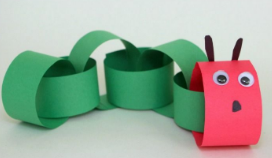 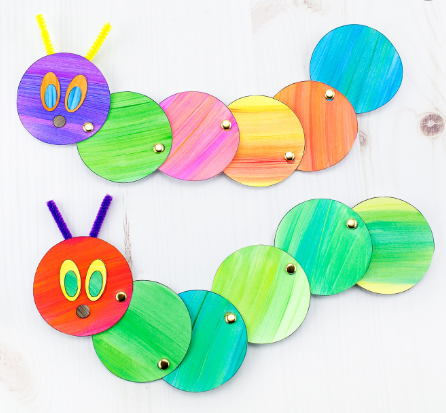 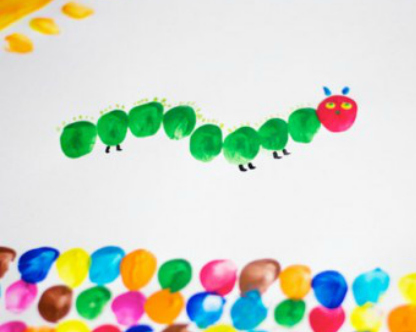 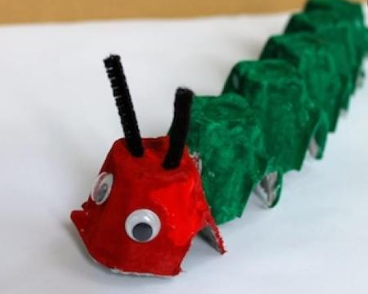 